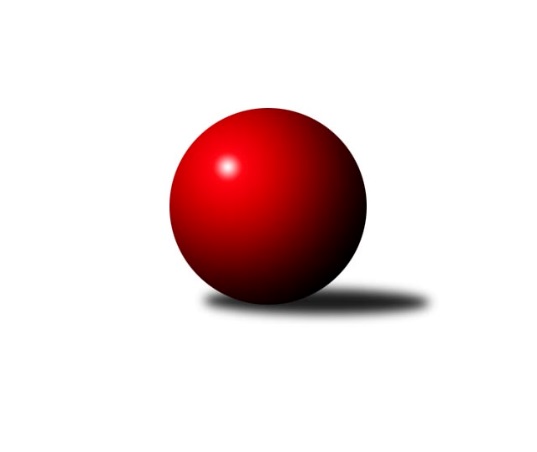 Č.9Ročník 2015/2016	16.7.2024 Severomoravská divize 2015/2016Statistika 9. kolaTabulka družstev:		družstvo	záp	výh	rem	proh	skore	sety	průměr	body	plné	dorážka	chyby	1.	TJ Spartak Přerov ˝B˝	9	7	1	1	50.0 : 22.0 	(67.5 : 40.5)	2562	15	1747	815	28.6	2.	TJ Opava ˝B˝	9	7	0	2	47.0 : 25.0 	(66.0 : 42.0)	2499	14	1729	770	36.3	3.	TJ  Odry ˝A˝	9	6	1	2	48.0 : 24.0 	(57.5 : 50.5)	2524	13	1729	795	26.9	4.	KK Minerva Opava ˝A˝	9	6	0	3	41.0 : 31.0 	(56.0 : 52.0)	2492	12	1726	766	26	5.	TJ Sokol Michálkovice ˝A˝	9	5	0	4	37.0 : 35.0 	(56.5 : 51.5)	2471	10	1708	762	38.9	6.	SKK Jeseník ˝A˝	9	4	1	4	35.0 : 37.0 	(47.0 : 61.0)	2491	9	1731	760	34.4	7.	TJ Horní Benešov ˝B˝	9	4	0	5	33.0 : 39.0 	(46.0 : 62.0)	2461	8	1705	756	37.2	8.	TJ Sokol Dobroslavice ˝A˝	9	4	0	5	32.0 : 40.0 	(54.0 : 54.0)	2435	8	1705	730	41.4	9.	SKK Ostrava ˝A˝	9	3	1	5	33.0 : 39.0 	(53.0 : 55.0)	2498	7	1726	772	26.8	10.	TJ  Krnov ˝A˝	9	3	0	6	25.0 : 47.0 	(50.5 : 57.5)	2449	6	1713	736	41.6	11.	TJ Kovohutě Břidličná ˝A˝	9	2	0	7	30.0 : 42.0 	(51.5 : 56.5)	2471	4	1718	754	38.7	12.	KK Lipník nad Bečvou ˝A˝	9	1	0	8	21.0 : 51.0 	(42.5 : 65.5)	2397	2	1684	713	47.6Tabulka doma:		družstvo	záp	výh	rem	proh	skore	sety	průměr	body	maximum	minimum	1.	TJ  Odry ˝A˝	5	5	0	0	34.0 : 6.0 	(38.0 : 22.0)	2557	10	2589	2527	2.	TJ Spartak Přerov ˝B˝	5	5	0	0	32.0 : 8.0 	(40.5 : 19.5)	2699	10	2791	2635	3.	KK Minerva Opava ˝A˝	5	5	0	0	30.0 : 10.0 	(36.0 : 24.0)	2642	10	2733	2573	4.	TJ Sokol Michálkovice ˝A˝	4	4	0	0	25.0 : 7.0 	(32.5 : 15.5)	2523	8	2545	2497	5.	TJ Opava ˝B˝	5	4	0	1	25.0 : 15.0 	(35.0 : 25.0)	2579	8	2661	2485	6.	SKK Jeseník ˝A˝	5	3	1	1	24.0 : 16.0 	(30.0 : 30.0)	2507	7	2563	2377	7.	TJ  Krnov ˝A˝	4	3	0	1	20.0 : 12.0 	(29.5 : 18.5)	2400	6	2434	2337	8.	TJ Sokol Dobroslavice ˝A˝	4	3	0	1	17.0 : 15.0 	(27.0 : 21.0)	2393	6	2515	2332	9.	SKK Ostrava ˝A˝	4	2	1	1	17.0 : 15.0 	(26.0 : 22.0)	2445	5	2515	2415	10.	TJ Horní Benešov ˝B˝	4	2	0	2	16.0 : 16.0 	(23.0 : 25.0)	2523	4	2580	2379	11.	TJ Kovohutě Břidličná ˝A˝	5	2	0	3	21.0 : 19.0 	(33.5 : 26.5)	2470	4	2509	2420	12.	KK Lipník nad Bečvou ˝A˝	4	0	0	4	7.0 : 25.0 	(18.0 : 30.0)	2352	0	2407	2264Tabulka venku:		družstvo	záp	výh	rem	proh	skore	sety	průměr	body	maximum	minimum	1.	TJ Opava ˝B˝	4	3	0	1	22.0 : 10.0 	(31.0 : 17.0)	2479	6	2517	2418	2.	TJ Spartak Přerov ˝B˝	4	2	1	1	18.0 : 14.0 	(27.0 : 21.0)	2528	5	2620	2413	3.	TJ Horní Benešov ˝B˝	5	2	0	3	17.0 : 23.0 	(23.0 : 37.0)	2449	4	2573	2297	4.	TJ  Odry ˝A˝	4	1	1	2	14.0 : 18.0 	(19.5 : 28.5)	2516	3	2637	2431	5.	KK Minerva Opava ˝A˝	4	1	0	3	11.0 : 21.0 	(20.0 : 28.0)	2454	2	2494	2427	6.	SKK Jeseník ˝A˝	4	1	0	3	11.0 : 21.0 	(17.0 : 31.0)	2487	2	2564	2382	7.	SKK Ostrava ˝A˝	5	1	0	4	16.0 : 24.0 	(27.0 : 33.0)	2509	2	2625	2291	8.	TJ Sokol Dobroslavice ˝A˝	5	1	0	4	15.0 : 25.0 	(27.0 : 33.0)	2444	2	2550	2307	9.	KK Lipník nad Bečvou ˝A˝	5	1	0	4	14.0 : 26.0 	(24.5 : 35.5)	2406	2	2595	2316	10.	TJ Sokol Michálkovice ˝A˝	5	1	0	4	12.0 : 28.0 	(24.0 : 36.0)	2460	2	2545	2300	11.	TJ Kovohutě Břidličná ˝A˝	4	0	0	4	9.0 : 23.0 	(18.0 : 30.0)	2472	0	2570	2318	12.	TJ  Krnov ˝A˝	5	0	0	5	5.0 : 35.0 	(21.0 : 39.0)	2459	0	2552	2323Tabulka podzimní části:		družstvo	záp	výh	rem	proh	skore	sety	průměr	body	doma	venku	1.	TJ Spartak Přerov ˝B˝	9	7	1	1	50.0 : 22.0 	(67.5 : 40.5)	2562	15 	5 	0 	0 	2 	1 	1	2.	TJ Opava ˝B˝	9	7	0	2	47.0 : 25.0 	(66.0 : 42.0)	2499	14 	4 	0 	1 	3 	0 	1	3.	TJ  Odry ˝A˝	9	6	1	2	48.0 : 24.0 	(57.5 : 50.5)	2524	13 	5 	0 	0 	1 	1 	2	4.	KK Minerva Opava ˝A˝	9	6	0	3	41.0 : 31.0 	(56.0 : 52.0)	2492	12 	5 	0 	0 	1 	0 	3	5.	TJ Sokol Michálkovice ˝A˝	9	5	0	4	37.0 : 35.0 	(56.5 : 51.5)	2471	10 	4 	0 	0 	1 	0 	4	6.	SKK Jeseník ˝A˝	9	4	1	4	35.0 : 37.0 	(47.0 : 61.0)	2491	9 	3 	1 	1 	1 	0 	3	7.	TJ Horní Benešov ˝B˝	9	4	0	5	33.0 : 39.0 	(46.0 : 62.0)	2461	8 	2 	0 	2 	2 	0 	3	8.	TJ Sokol Dobroslavice ˝A˝	9	4	0	5	32.0 : 40.0 	(54.0 : 54.0)	2435	8 	3 	0 	1 	1 	0 	4	9.	SKK Ostrava ˝A˝	9	3	1	5	33.0 : 39.0 	(53.0 : 55.0)	2498	7 	2 	1 	1 	1 	0 	4	10.	TJ  Krnov ˝A˝	9	3	0	6	25.0 : 47.0 	(50.5 : 57.5)	2449	6 	3 	0 	1 	0 	0 	5	11.	TJ Kovohutě Břidličná ˝A˝	9	2	0	7	30.0 : 42.0 	(51.5 : 56.5)	2471	4 	2 	0 	3 	0 	0 	4	12.	KK Lipník nad Bečvou ˝A˝	9	1	0	8	21.0 : 51.0 	(42.5 : 65.5)	2397	2 	0 	0 	4 	1 	0 	4Tabulka jarní části:		družstvo	záp	výh	rem	proh	skore	sety	průměr	body	doma	venku	1.	TJ  Krnov ˝A˝	0	0	0	0	0.0 : 0.0 	(0.0 : 0.0)	0	0 	0 	0 	0 	0 	0 	0 	2.	TJ Sokol Michálkovice ˝A˝	0	0	0	0	0.0 : 0.0 	(0.0 : 0.0)	0	0 	0 	0 	0 	0 	0 	0 	3.	TJ Spartak Přerov ˝B˝	0	0	0	0	0.0 : 0.0 	(0.0 : 0.0)	0	0 	0 	0 	0 	0 	0 	0 	4.	TJ Opava ˝B˝	0	0	0	0	0.0 : 0.0 	(0.0 : 0.0)	0	0 	0 	0 	0 	0 	0 	0 	5.	SKK Jeseník ˝A˝	0	0	0	0	0.0 : 0.0 	(0.0 : 0.0)	0	0 	0 	0 	0 	0 	0 	0 	6.	TJ Sokol Dobroslavice ˝A˝	0	0	0	0	0.0 : 0.0 	(0.0 : 0.0)	0	0 	0 	0 	0 	0 	0 	0 	7.	SKK Ostrava ˝A˝	0	0	0	0	0.0 : 0.0 	(0.0 : 0.0)	0	0 	0 	0 	0 	0 	0 	0 	8.	KK Lipník nad Bečvou ˝A˝	0	0	0	0	0.0 : 0.0 	(0.0 : 0.0)	0	0 	0 	0 	0 	0 	0 	0 	9.	TJ  Odry ˝A˝	0	0	0	0	0.0 : 0.0 	(0.0 : 0.0)	0	0 	0 	0 	0 	0 	0 	0 	10.	TJ Horní Benešov ˝B˝	0	0	0	0	0.0 : 0.0 	(0.0 : 0.0)	0	0 	0 	0 	0 	0 	0 	0 	11.	KK Minerva Opava ˝A˝	0	0	0	0	0.0 : 0.0 	(0.0 : 0.0)	0	0 	0 	0 	0 	0 	0 	0 	12.	TJ Kovohutě Břidličná ˝A˝	0	0	0	0	0.0 : 0.0 	(0.0 : 0.0)	0	0 	0 	0 	0 	0 	0 	0 Zisk bodů pro družstvo:		jméno hráče	družstvo	body	zápasy	v %	dílčí body	sety	v %	1.	Vojtěch Venclík 	TJ Spartak Přerov ˝B˝ 	8	/	8	(100%)	15	/	16	(94%)	2.	Vladimír Peter 	TJ Opava ˝B˝ 	8	/	8	(100%)	13	/	16	(81%)	3.	Petr Dvorský 	TJ  Odry ˝A˝ 	8	/	9	(89%)	13	/	18	(72%)	4.	Ivo Mrhal ml. ml.	TJ Kovohutě Břidličná ˝A˝ 	7	/	9	(78%)	13	/	18	(72%)	5.	Václav Smejkal 	SKK Jeseník ˝A˝ 	7	/	9	(78%)	12	/	18	(67%)	6.	Michal Pavič 	TJ  Odry ˝A˝ 	7	/	9	(78%)	10	/	18	(56%)	7.	Jiří Divila ml. 	TJ Spartak Přerov ˝B˝ 	6	/	6	(100%)	12	/	12	(100%)	8.	Pavel Martinec 	KK Minerva Opava ˝A˝ 	6	/	7	(86%)	11	/	14	(79%)	9.	Stanislav Beňa st.	TJ Spartak Přerov ˝B˝ 	6	/	8	(75%)	11.5	/	16	(72%)	10.	Jiří Trnka 	SKK Ostrava ˝A˝ 	6	/	8	(75%)	9	/	16	(56%)	11.	Martin Bilíček 	TJ Horní Benešov ˝B˝ 	6	/	9	(67%)	12	/	18	(67%)	12.	Lukáš Vaněk 	TJ  Krnov ˝A˝ 	6	/	9	(67%)	11.5	/	18	(64%)	13.	Tomáš Slavík 	KK Minerva Opava ˝A˝ 	6	/	9	(67%)	10	/	18	(56%)	14.	Petr Řepecký 	TJ Sokol Michálkovice ˝A˝ 	6	/	9	(67%)	10	/	18	(56%)	15.	Marek Veselý 	TJ Kovohutě Břidličná ˝A˝ 	5	/	6	(83%)	9	/	12	(75%)	16.	Marek Frydrych 	TJ  Odry ˝A˝ 	5	/	6	(83%)	6	/	12	(50%)	17.	Josef Linhart 	TJ Sokol Michálkovice ˝A˝ 	5	/	7	(71%)	10	/	14	(71%)	18.	Rudolf Haim 	TJ Opava ˝B˝ 	5	/	7	(71%)	8.5	/	14	(61%)	19.	Pavel Kovalčík 	TJ Opava ˝B˝ 	5	/	8	(63%)	11	/	16	(69%)	20.	Karel Ridl 	TJ Sokol Dobroslavice ˝A˝ 	5	/	8	(63%)	10	/	16	(63%)	21.	Stanislav Ovšák 	TJ  Odry ˝A˝ 	5	/	8	(63%)	9.5	/	16	(59%)	22.	Svatopluk Kříž 	TJ Opava ˝B˝ 	5	/	8	(63%)	9.5	/	16	(59%)	23.	Jaroslav Pěcha 	KK Lipník nad Bečvou ˝A˝ 	5	/	8	(63%)	9	/	16	(56%)	24.	Dominik Böhm 	SKK Ostrava ˝A˝ 	5	/	8	(63%)	8.5	/	16	(53%)	25.	Luděk Zeman 	TJ Horní Benešov ˝B˝ 	5	/	9	(56%)	9	/	18	(50%)	26.	Vladimír Heiser 	KK Minerva Opava ˝A˝ 	4	/	6	(67%)	7	/	12	(58%)	27.	Martin Zavacký 	SKK Jeseník ˝A˝ 	4	/	7	(57%)	8.5	/	14	(61%)	28.	Zdeněk Macháček st. 	KK Lipník nad Bečvou ˝A˝ 	4	/	7	(57%)	7	/	14	(50%)	29.	Jiří Divila st. 	TJ Spartak Přerov ˝B˝ 	4	/	7	(57%)	6	/	14	(43%)	30.	Čestmír Řepka 	TJ Kovohutě Břidličná ˝A˝ 	4	/	7	(57%)	6	/	14	(43%)	31.	Petr Hendrych 	KK Lipník nad Bečvou ˝A˝ 	4	/	7	(57%)	6	/	14	(43%)	32.	Michal Blažek 	TJ Horní Benešov ˝B˝ 	4	/	7	(57%)	5	/	14	(36%)	33.	Radek Foltýn 	SKK Ostrava ˝A˝ 	4	/	8	(50%)	10	/	16	(63%)	34.	Miluše Rychová 	TJ  Krnov ˝A˝ 	4	/	8	(50%)	10	/	16	(63%)	35.	Luděk Slanina 	KK Minerva Opava ˝A˝ 	4	/	8	(50%)	8	/	16	(50%)	36.	Petr Číž 	TJ Sokol Dobroslavice ˝A˝ 	4	/	9	(44%)	10	/	18	(56%)	37.	Roman Goldemund 	TJ Spartak Přerov ˝B˝ 	4	/	9	(44%)	9.5	/	18	(53%)	38.	Jiří Řepecký 	TJ Sokol Michálkovice ˝A˝ 	4	/	9	(44%)	9.5	/	18	(53%)	39.	Zdeněk Chlopčík 	KK Minerva Opava ˝A˝ 	4	/	9	(44%)	9	/	18	(50%)	40.	Josef Jurášek 	TJ Sokol Michálkovice ˝A˝ 	4	/	9	(44%)	8	/	18	(44%)	41.	Zdeněk Chmela ml. ml.	TJ Kovohutě Břidličná ˝A˝ 	4	/	9	(44%)	7.5	/	18	(42%)	42.	Miroslav Dimidenko 	TJ  Odry ˝A˝ 	4	/	9	(44%)	7	/	18	(39%)	43.	Pavel Hannig 	SKK Jeseník ˝A˝ 	4	/	9	(44%)	6	/	18	(33%)	44.	Petr Šulák 	SKK Jeseník ˝A˝ 	4	/	9	(44%)	5	/	18	(28%)	45.	Petr Wolf 	TJ Opava ˝B˝ 	3	/	3	(100%)	5	/	6	(83%)	46.	Jan Zych 	TJ Sokol Michálkovice ˝A˝ 	3	/	5	(60%)	7	/	10	(70%)	47.	Michal Loučka 	TJ Spartak Přerov ˝B˝ 	3	/	5	(60%)	4	/	10	(40%)	48.	Lumír Kocián 	TJ Sokol Dobroslavice ˝A˝ 	3	/	6	(50%)	8	/	12	(67%)	49.	Richard Štětka 	KK Lipník nad Bečvou ˝A˝ 	3	/	6	(50%)	7	/	12	(58%)	50.	Maciej Basista 	TJ Opava ˝B˝ 	3	/	6	(50%)	7	/	12	(58%)	51.	Aleš Fischer 	KK Minerva Opava ˝A˝ 	3	/	6	(50%)	5	/	12	(42%)	52.	Libor Veselý 	TJ Sokol Dobroslavice ˝A˝ 	3	/	6	(50%)	4	/	12	(33%)	53.	Vladislav Pečinka 	TJ Horní Benešov ˝B˝ 	3	/	7	(43%)	8	/	14	(57%)	54.	Martin Třečák 	TJ Sokol Dobroslavice ˝A˝ 	3	/	7	(43%)	8	/	14	(57%)	55.	Jana Frydrychová 	TJ  Odry ˝A˝ 	3	/	7	(43%)	7	/	14	(50%)	56.	Ivo Kovářík 	TJ Sokol Dobroslavice ˝A˝ 	3	/	7	(43%)	7	/	14	(50%)	57.	Petr Holas 	SKK Ostrava ˝A˝ 	3	/	8	(38%)	6	/	16	(38%)	58.	Karel Kuchař 	TJ Sokol Dobroslavice ˝A˝ 	3	/	8	(38%)	6	/	16	(38%)	59.	Vladimír Korta 	SKK Ostrava ˝A˝ 	3	/	8	(38%)	5.5	/	16	(34%)	60.	Pavel Gerlich 	SKK Ostrava ˝A˝ 	3	/	9	(33%)	10	/	18	(56%)	61.	Ivo Mrhal st.	TJ Kovohutě Břidličná ˝A˝ 	3	/	9	(33%)	8	/	18	(44%)	62.	František Vícha 	TJ  Krnov ˝A˝ 	3	/	9	(33%)	8	/	18	(44%)	63.	Jiří Procházka 	TJ Kovohutě Břidličná ˝A˝ 	3	/	9	(33%)	7	/	18	(39%)	64.	Jaromíra Smejkalová 	SKK Jeseník ˝A˝ 	3	/	9	(33%)	7	/	18	(39%)	65.	Peter Dankovič 	TJ Horní Benešov ˝B˝ 	3	/	9	(33%)	6	/	18	(33%)	66.	Vojtěch Rozkopal 	TJ  Odry ˝A˝ 	2	/	3	(67%)	4	/	6	(67%)	67.	Petr Vaněk 	TJ  Krnov ˝A˝ 	2	/	4	(50%)	4	/	8	(50%)	68.	Petr Dankovič ml. 	TJ Horní Benešov ˝B˝ 	2	/	4	(50%)	2	/	8	(25%)	69.	Martin Orálek 	TJ Opava ˝B˝ 	2	/	5	(40%)	6	/	10	(60%)	70.	Stanislav Beňa ml. ml.	TJ Spartak Přerov ˝B˝ 	2	/	5	(40%)	4.5	/	10	(45%)	71.	Jaromír Čech 	TJ  Krnov ˝A˝ 	2	/	6	(33%)	4	/	12	(33%)	72.	Jiří Vrba 	SKK Jeseník ˝A˝ 	2	/	6	(33%)	3.5	/	12	(29%)	73.	Jiří Jedlička 	TJ  Krnov ˝A˝ 	2	/	7	(29%)	6	/	14	(43%)	74.	Josef Němec 	TJ Opava ˝B˝ 	2	/	7	(29%)	5	/	14	(36%)	75.	Vlastimila Kolářová 	KK Lipník nad Bečvou ˝A˝ 	2	/	8	(25%)	6	/	16	(38%)	76.	Michal Rašťák 	TJ Horní Benešov ˝B˝ 	1	/	1	(100%)	2	/	2	(100%)	77.	Rostislav Cundrla 	SKK Jeseník ˝A˝ 	1	/	1	(100%)	2	/	2	(100%)	78.	Michal Zych 	TJ Sokol Michálkovice ˝A˝ 	1	/	1	(100%)	2	/	2	(100%)	79.	Jiří Vrba ml. 	SKK Jeseník ˝A˝ 	1	/	1	(100%)	1	/	2	(50%)	80.	Jan Špalek 	KK Lipník nad Bečvou ˝A˝ 	1	/	1	(100%)	1	/	2	(50%)	81.	Jana Kulhánková 	KK Lipník nad Bečvou ˝A˝ 	1	/	1	(100%)	1	/	2	(50%)	82.	Petr Řepecký ml. 	TJ Sokol Michálkovice ˝A˝ 	1	/	2	(50%)	1.5	/	4	(38%)	83.	Stanislav Brokl 	KK Minerva Opava ˝A˝ 	1	/	2	(50%)	1	/	4	(25%)	84.	Zdeněk Zhýbala 	TJ Sokol Michálkovice ˝A˝ 	1	/	3	(33%)	3.5	/	6	(58%)	85.	Petr Jurášek 	TJ Sokol Michálkovice ˝A˝ 	1	/	3	(33%)	2	/	6	(33%)	86.	Jaromír Hendrych st. 	TJ Horní Benešov ˝B˝ 	1	/	3	(33%)	1	/	6	(17%)	87.	Miroslav Pytel 	SKK Ostrava ˝A˝ 	1	/	5	(20%)	4	/	10	(40%)	88.	Tomáš Rechtoris 	TJ Sokol Michálkovice ˝A˝ 	1	/	5	(20%)	3	/	10	(30%)	89.	Jiří Kolář 	KK Lipník nad Bečvou ˝A˝ 	1	/	7	(14%)	5	/	14	(36%)	90.	Vilém Zeiner 	KK Lipník nad Bečvou ˝A˝ 	1	/	8	(13%)	2.5	/	16	(16%)	91.	Ladislav Mandák 	KK Lipník nad Bečvou ˝A˝ 	0	/	1	(0%)	1	/	2	(50%)	92.	Pavel Jalůvka 	TJ  Krnov ˝A˝ 	0	/	1	(0%)	1	/	2	(50%)	93.	Miloslav Kovář 	SKK Jeseník ˝A˝ 	0	/	1	(0%)	1	/	2	(50%)	94.	Zdeněk Černý 	TJ Horní Benešov ˝B˝ 	0	/	1	(0%)	1	/	2	(50%)	95.	Josef Veselý 	TJ Kovohutě Břidličná ˝A˝ 	0	/	1	(0%)	1	/	2	(50%)	96.	Jan Frydrych 	TJ  Odry ˝A˝ 	0	/	1	(0%)	1	/	2	(50%)	97.	Tomáš Valíček 	TJ Opava ˝B˝ 	0	/	1	(0%)	1	/	2	(50%)	98.	Vladimír Vavrečka 	TJ  Krnov ˝A˝ 	0	/	1	(0%)	1	/	2	(50%)	99.	Vladimír Moravec 	SKK Jeseník ˝A˝ 	0	/	1	(0%)	0	/	2	(0%)	100.	Jan Fadrný 	TJ Horní Benešov ˝B˝ 	0	/	1	(0%)	0	/	2	(0%)	101.	Daniel Ševčík st.	TJ  Odry ˝A˝ 	0	/	1	(0%)	0	/	2	(0%)	102.	Ondřej Gajdičiar 	TJ  Odry ˝A˝ 	0	/	1	(0%)	0	/	2	(0%)	103.	Michal Klich 	TJ Horní Benešov ˝B˝ 	0	/	1	(0%)	0	/	2	(0%)	104.	Jan Doseděl 	TJ Kovohutě Břidličná ˝A˝ 	0	/	1	(0%)	0	/	2	(0%)	105.	Jitka Szczyrbová 	KK Lipník nad Bečvou ˝A˝ 	0	/	1	(0%)	0	/	2	(0%)	106.	Oldřich Bidrman 	TJ Sokol Michálkovice ˝A˝ 	0	/	1	(0%)	0	/	2	(0%)	107.	Gabriela Beinhaeurová 	KK Minerva Opava ˝A˝ 	0	/	2	(0%)	1	/	4	(25%)	108.	Zdeněk Smrža 	TJ Horní Benešov ˝B˝ 	0	/	2	(0%)	0	/	4	(0%)	109.	Josef Plšek 	KK Minerva Opava ˝A˝ 	0	/	3	(0%)	2	/	6	(33%)	110.	Josef Schwarz 	TJ Sokol Dobroslavice ˝A˝ 	0	/	3	(0%)	1	/	6	(17%)	111.	Zdeněk Chmela st. st.	TJ Kovohutě Břidličná ˝A˝ 	0	/	3	(0%)	0	/	6	(0%)	112.	Martin Sekanina 	KK Lipník nad Bečvou ˝A˝ 	0	/	4	(0%)	2	/	8	(25%)	113.	Vítězslav Kadlec 	TJ  Krnov ˝A˝ 	0	/	8	(0%)	4	/	16	(25%)Průměry na kuželnách:		kuželna	průměr	plné	dorážka	chyby	výkon na hráče	1.	TJ Spartak Přerov, 1-6	2639	1812	826	32.0	(439.9)	2.	Minerva Opava, 1-2	2591	1769	821	24.3	(432.0)	3.	TJ Opava, 1-4	2555	1761	794	39.1	(425.8)	4.	 Horní Benešov, 1-4	2541	1758	782	38.4	(423.5)	5.	TJ Odry, 1-4	2514	1727	786	31.3	(419.0)	6.	SKK Jeseník, 1-4	2491	1723	767	33.0	(415.2)	7.	TJ Michalkovice, 1-2	2477	1726	750	40.0	(412.9)	8.	TJ Kovohutě Břidličná, 1-2	2448	1699	749	34.9	(408.1)	9.	SKK Ostrava, 1-2	2425	1668	757	28.3	(404.2)	10.	KK Lipník nad Bečvou, 1-2	2397	1665	732	39.8	(399.6)	11.	TJ Sokol Dobroslavice, 1-2	2396	1668	727	36.0	(399.3)	12.	TJ Krnov, 1-2	2360	1662	698	51.8	(393.5)Nejlepší výkony na kuželnách:TJ Spartak Přerov, 1-6TJ Spartak Přerov ˝B˝	2791	7. kolo	Vojtěch Venclík 	TJ Spartak Přerov ˝B˝	494	7. koloTJ Spartak Přerov ˝B˝	2725	3. kolo	Jiří Divila st. 	TJ Spartak Přerov ˝B˝	485	3. koloTJ Spartak Přerov ˝B˝	2679	9. kolo	Jiří Divila ml. 	TJ Spartak Přerov ˝B˝	485	7. koloTJ Spartak Přerov ˝B˝	2666	5. kolo	Stanislav Beňa st.	TJ Spartak Přerov ˝B˝	479	3. koloTJ  Odry ˝A˝	2637	5. kolo	Vojtěch Venclík 	TJ Spartak Přerov ˝B˝	475	3. koloTJ Spartak Přerov ˝B˝	2635	1. kolo	Vojtěch Venclík 	TJ Spartak Přerov ˝B˝	473	9. koloKK Lipník nad Bečvou ˝A˝	2595	3. kolo	Marek Frydrych 	TJ  Odry ˝A˝	472	5. koloSKK Jeseník ˝A˝	2564	7. kolo	Roman Goldemund 	TJ Spartak Přerov ˝B˝	472	1. koloTJ  Krnov ˝A˝	2552	9. kolo	Zdeněk Macháček st. 	TJ Spartak Přerov ˝B˝	463	5. koloTJ Sokol Dobroslavice ˝A˝	2550	1. kolo	Stanislav Beňa ml. ml.	TJ Spartak Přerov ˝B˝	460	7. koloMinerva Opava, 1-2KK Minerva Opava ˝A˝	2733	1. kolo	Vladimír Heiser 	KK Minerva Opava ˝A˝	493	1. koloKK Minerva Opava ˝A˝	2653	3. kolo	Tomáš Slavík 	KK Minerva Opava ˝A˝	479	1. koloKK Minerva Opava ˝A˝	2628	7. kolo	Vladimír Heiser 	KK Minerva Opava ˝A˝	476	3. koloKK Minerva Opava ˝A˝	2622	8. kolo	Tomáš Slavík 	KK Minerva Opava ˝A˝	465	8. koloTJ Spartak Přerov ˝B˝	2620	8. kolo	Jiří Divila ml. 	TJ Spartak Přerov ˝B˝	461	8. koloSKK Ostrava ˝A˝	2581	1. kolo	Pavel Martinec 	KK Minerva Opava ˝A˝	459	7. koloKK Minerva Opava ˝A˝	2573	5. kolo	Dominik Böhm 	SKK Ostrava ˝A˝	458	1. koloTJ Kovohutě Břidličná ˝A˝	2570	5. kolo	Vladimír Heiser 	KK Minerva Opava ˝A˝	456	5. koloTJ  Krnov ˝A˝	2487	7. kolo	Vojtěch Venclík 	TJ Spartak Přerov ˝B˝	456	8. koloTJ Horní Benešov ˝B˝	2451	3. kolo	Pavel Martinec 	KK Minerva Opava ˝A˝	455	8. koloTJ Opava, 1-4TJ Opava ˝B˝	2661	1. kolo	Josef Němec 	TJ Opava ˝B˝	476	5. koloTJ Opava ˝B˝	2646	5. kolo	Vladimír Peter 	TJ Opava ˝B˝	475	3. koloSKK Ostrava ˝A˝	2625	3. kolo	Petr Wolf 	TJ Opava ˝B˝	472	5. koloTJ Opava ˝B˝	2584	7. kolo	Martin Orálek 	TJ Opava ˝B˝	465	1. koloTJ Horní Benešov ˝B˝	2573	5. kolo	Rudolf Haim 	TJ Opava ˝B˝	464	7. koloTJ Opava ˝B˝	2520	3. kolo	Maciej Basista 	TJ Opava ˝B˝	456	1. koloTJ Kovohutě Břidličná ˝A˝	2510	7. kolo	Vladimír Korta 	SKK Ostrava ˝A˝	452	3. koloTJ Sokol Michálkovice ˝A˝	2492	1. kolo	Petr Holas 	SKK Ostrava ˝A˝	450	3. koloTJ Opava ˝B˝	2485	9. kolo	Svatopluk Kříž 	TJ Opava ˝B˝	450	1. koloKK Minerva Opava ˝A˝	2454	9. kolo	Svatopluk Kříž 	TJ Opava ˝B˝	449	7. kolo Horní Benešov, 1-4TJ Spartak Přerov ˝B˝	2619	4. kolo	Pavel Hannig 	SKK Jeseník ˝A˝	484	2. koloTJ Horní Benešov ˝B˝	2580	8. kolo	Luděk Zeman 	TJ Horní Benešov ˝B˝	470	6. koloTJ Horní Benešov ˝B˝	2572	6. kolo	Josef Linhart 	TJ Sokol Michálkovice ˝A˝	467	6. koloTJ Horní Benešov ˝B˝	2559	4. kolo	Petr Dankovič ml. 	TJ Horní Benešov ˝B˝	464	8. koloSKK Ostrava ˝A˝	2554	8. kolo	Stanislav Beňa st.	TJ Spartak Přerov ˝B˝	462	4. koloTJ Sokol Michálkovice ˝A˝	2545	6. kolo	Vojtěch Venclík 	TJ Spartak Přerov ˝B˝	450	4. koloSKK Jeseník ˝A˝	2520	2. kolo	Michal Blažek 	TJ Horní Benešov ˝B˝	449	4. koloTJ Horní Benešov ˝B˝	2379	2. kolo	Roman Goldemund 	TJ Spartak Přerov ˝B˝	447	4. kolo		. kolo	Josef Jurášek 	TJ Sokol Michálkovice ˝A˝	447	6. kolo		. kolo	Dominik Böhm 	SKK Ostrava ˝A˝	445	8. koloTJ Odry, 1-4TJ  Odry ˝A˝	2589	4. kolo	Petr Dvorský 	TJ  Odry ˝A˝	461	2. koloTJ  Odry ˝A˝	2586	2. kolo	Marek Frydrych 	TJ  Odry ˝A˝	459	8. koloTJ  Odry ˝A˝	2543	6. kolo	Michal Pavič 	TJ  Odry ˝A˝	458	6. koloTJ  Odry ˝A˝	2540	8. kolo	Petr Dvorský 	TJ  Odry ˝A˝	453	1. koloTJ  Odry ˝A˝	2527	1. kolo	Marek Veselý 	TJ Kovohutě Břidličná ˝A˝	453	2. koloKK Minerva Opava ˝A˝	2494	4. kolo	Michal Pavič 	TJ  Odry ˝A˝	450	4. koloTJ Opava ˝B˝	2492	6. kolo	Michal Pavič 	TJ  Odry ˝A˝	448	2. koloTJ Kovohutě Břidličná ˝A˝	2489	2. kolo	Marek Frydrych 	TJ  Odry ˝A˝	447	4. koloTJ Sokol Dobroslavice ˝A˝	2484	8. kolo	Pavel Martinec 	KK Minerva Opava ˝A˝	445	4. koloTJ  Krnov ˝A˝	2396	1. kolo	Vladimír Peter 	TJ Opava ˝B˝	444	6. koloSKK Jeseník, 1-4SKK Jeseník ˝A˝	2563	6. kolo	Michal Pavič 	TJ  Odry ˝A˝	486	3. koloSKK Jeseník ˝A˝	2543	5. kolo	Lukáš Vaněk 	TJ  Krnov ˝A˝	464	5. koloTJ  Krnov ˝A˝	2537	5. kolo	Maciej Basista 	TJ Opava ˝B˝	461	8. koloSKK Jeseník ˝A˝	2531	1. kolo	Václav Smejkal 	SKK Jeseník ˝A˝	461	6. koloTJ  Odry ˝A˝	2526	3. kolo	Jaromíra Smejkalová 	SKK Jeseník ˝A˝	456	1. koloSKK Jeseník ˝A˝	2519	3. kolo	Petr Dvorský 	TJ  Odry ˝A˝	447	3. koloTJ Opava ˝B˝	2517	8. kolo	Pavel Kovalčík 	TJ Opava ˝B˝	440	8. koloKK Minerva Opava ˝A˝	2427	6. kolo	Václav Smejkal 	SKK Jeseník ˝A˝	440	8. koloSKK Jeseník ˝A˝	2377	8. kolo	Petr Šulák 	SKK Jeseník ˝A˝	439	6. koloKK Lipník nad Bečvou ˝A˝	2373	1. kolo	Martin Zavacký 	SKK Jeseník ˝A˝	439	6. koloTJ Michalkovice, 1-2TJ Sokol Michálkovice ˝A˝	2545	7. kolo	Pavel Hannig 	SKK Jeseník ˝A˝	466	9. koloTJ Sokol Michálkovice ˝A˝	2541	9. kolo	Jiří Řepecký 	TJ Sokol Michálkovice ˝A˝	461	9. koloTJ Sokol Michálkovice ˝A˝	2509	3. kolo	Jan Zych 	TJ Sokol Michálkovice ˝A˝	452	5. koloTJ Sokol Michálkovice ˝A˝	2497	5. kolo	Petr Číž 	TJ Sokol Dobroslavice ˝A˝	448	3. koloSKK Jeseník ˝A˝	2483	9. kolo	Petr Řepecký 	TJ Sokol Michálkovice ˝A˝	446	7. koloTJ  Odry ˝A˝	2469	7. kolo	Josef Linhart 	TJ Sokol Michálkovice ˝A˝	437	3. koloTJ Sokol Dobroslavice ˝A˝	2415	3. kolo	Jan Zych 	TJ Sokol Michálkovice ˝A˝	436	9. koloKK Lipník nad Bečvou ˝A˝	2358	5. kolo	Jan Zych 	TJ Sokol Michálkovice ˝A˝	436	7. kolo		. kolo	Petr Dvorský 	TJ  Odry ˝A˝	436	7. kolo		. kolo	Jiří Řepecký 	TJ Sokol Michálkovice ˝A˝	433	7. koloTJ Kovohutě Břidličná, 1-2TJ Kovohutě Břidličná ˝A˝	2509	3. kolo	Ivo Mrhal st.	TJ Kovohutě Břidličná ˝A˝	443	4. koloTJ Sokol Michálkovice ˝A˝	2503	8. kolo	Ivo Mrhal ml. ml.	TJ Kovohutě Břidličná ˝A˝	441	4. koloTJ Kovohutě Břidličná ˝A˝	2497	4. kolo	Zdeněk Zhýbala 	TJ Sokol Michálkovice ˝A˝	441	8. koloTJ Horní Benešov ˝B˝	2470	1. kolo	Roman Goldemund 	TJ Spartak Přerov ˝B˝	441	6. koloTJ Kovohutě Břidličná ˝A˝	2468	8. kolo	Ivo Mrhal st.	TJ Kovohutě Břidličná ˝A˝	438	6. koloTJ Spartak Přerov ˝B˝	2459	6. kolo	Martin Bilíček 	TJ Horní Benešov ˝B˝	437	1. koloTJ Kovohutě Břidličná ˝A˝	2457	1. kolo	Zdeněk Chmela ml. ml.	TJ Kovohutě Břidličná ˝A˝	434	4. koloTJ Kovohutě Břidličná ˝A˝	2420	6. kolo	Marek Veselý 	TJ Kovohutě Břidličná ˝A˝	434	1. koloSKK Jeseník ˝A˝	2382	4. kolo	Marek Veselý 	TJ Kovohutě Břidličná ˝A˝	433	3. koloTJ  Krnov ˝A˝	2323	3. kolo	Jiří Procházka 	TJ Kovohutě Břidličná ˝A˝	433	1. koloSKK Ostrava, 1-2SKK Ostrava ˝A˝	2515	4. kolo	Jiří Divila ml. 	TJ Spartak Přerov ˝B˝	453	2. koloTJ Sokol Michálkovice ˝A˝	2462	4. kolo	Petr Dvorský 	TJ  Odry ˝A˝	447	9. koloTJ  Odry ˝A˝	2431	9. kolo	Dominik Böhm 	SKK Ostrava ˝A˝	443	4. koloSKK Ostrava ˝A˝	2431	7. kolo	Vladimír Korta 	SKK Ostrava ˝A˝	436	2. koloSKK Ostrava ˝A˝	2418	2. kolo	Jiří Trnka 	SKK Ostrava ˝A˝	434	4. koloSKK Ostrava ˝A˝	2415	9. kolo	Michal Zych 	TJ Sokol Michálkovice ˝A˝	433	4. koloTJ Spartak Přerov ˝B˝	2413	2. kolo	Radek Foltýn 	SKK Ostrava ˝A˝	432	4. koloKK Lipník nad Bečvou ˝A˝	2316	7. kolo	Jiří Trnka 	SKK Ostrava ˝A˝	431	9. kolo		. kolo	Petr Holas 	SKK Ostrava ˝A˝	430	7. kolo		. kolo	Michal Pavič 	TJ  Odry ˝A˝	428	9. koloKK Lipník nad Bečvou, 1-2TJ Sokol Dobroslavice ˝A˝	2462	6. kolo	Tomáš Slavík 	KK Minerva Opava ˝A˝	460	2. koloTJ Horní Benešov ˝B˝	2454	9. kolo	Pavel Kovalčík 	TJ Opava ˝B˝	448	4. koloKK Minerva Opava ˝A˝	2442	2. kolo	Martin Bilíček 	TJ Horní Benešov ˝B˝	438	9. koloTJ Opava ˝B˝	2418	4. kolo	Petr Hendrych 	KK Lipník nad Bečvou ˝A˝	433	6. koloKK Lipník nad Bečvou ˝A˝	2407	6. kolo	Vladislav Pečinka 	TJ Horní Benešov ˝B˝	432	9. koloKK Lipník nad Bečvou ˝A˝	2374	9. kolo	Vladimír Heiser 	KK Minerva Opava ˝A˝	429	2. koloKK Lipník nad Bečvou ˝A˝	2361	4. kolo	Svatopluk Kříž 	TJ Opava ˝B˝	426	4. koloKK Lipník nad Bečvou ˝A˝	2264	2. kolo	Lumír Kocián 	TJ Sokol Dobroslavice ˝A˝	417	6. kolo		. kolo	Luděk Slanina 	KK Minerva Opava ˝A˝	417	2. kolo		. kolo	Petr Hendrych 	KK Lipník nad Bečvou ˝A˝	416	4. koloTJ Sokol Dobroslavice, 1-2TJ Sokol Dobroslavice ˝A˝	2515	5. kolo	Lumír Kocián 	TJ Sokol Dobroslavice ˝A˝	437	5. koloSKK Ostrava ˝A˝	2494	5. kolo	Petr Holas 	SKK Ostrava ˝A˝	436	5. koloTJ Opava ˝B˝	2488	2. kolo	Dominik Böhm 	SKK Ostrava ˝A˝	432	5. koloTJ Sokol Dobroslavice ˝A˝	2384	9. kolo	Pavel Kovalčík 	TJ Opava ˝B˝	431	2. koloTJ Sokol Dobroslavice ˝A˝	2340	2. kolo	Ivo Kovářík 	TJ Sokol Dobroslavice ˝A˝	430	5. koloTJ Sokol Dobroslavice ˝A˝	2332	7. kolo	Karel Kuchař 	TJ Sokol Dobroslavice ˝A˝	429	2. koloTJ Kovohutě Břidličná ˝A˝	2318	9. kolo	Ivo Mrhal ml. ml.	TJ Kovohutě Břidličná ˝A˝	429	9. koloTJ Horní Benešov ˝B˝	2297	7. kolo	Karel Ridl 	TJ Sokol Dobroslavice ˝A˝	426	5. kolo		. kolo	Svatopluk Kříž 	TJ Opava ˝B˝	424	2. kolo		. kolo	Pavel Gerlich 	SKK Ostrava ˝A˝	422	5. koloTJ Krnov, 1-2TJ  Krnov ˝A˝	2434	6. kolo	Petr Vaněk 	TJ  Krnov ˝A˝	440	4. koloTJ  Krnov ˝A˝	2434	4. kolo	Miluše Rychová 	TJ  Krnov ˝A˝	433	4. koloTJ  Krnov ˝A˝	2394	2. kolo	Lukáš Vaněk 	TJ  Krnov ˝A˝	429	6. koloKK Lipník nad Bečvou ˝A˝	2389	8. kolo	Jiří Kolář 	KK Lipník nad Bečvou ˝A˝	424	8. koloTJ  Krnov ˝A˝	2337	8. kolo	Jaromír Čech 	TJ  Krnov ˝A˝	417	6. koloTJ Sokol Dobroslavice ˝A˝	2307	4. kolo	Miluše Rychová 	TJ  Krnov ˝A˝	414	8. koloTJ Sokol Michálkovice ˝A˝	2300	2. kolo	Miluše Rychová 	TJ  Krnov ˝A˝	413	2. koloSKK Ostrava ˝A˝	2291	6. kolo	Ivo Kovářík 	TJ Sokol Dobroslavice ˝A˝	413	4. kolo		. kolo	Lukáš Vaněk 	TJ  Krnov ˝A˝	412	8. kolo		. kolo	Petr Řepecký 	TJ Sokol Michálkovice ˝A˝	412	2. koloČetnost výsledků:	8.0 : 0.0	5x	7.0 : 1.0	7x	6.0 : 2.0	13x	5.0 : 3.0	13x	4.0 : 4.0	2x	3.0 : 5.0	3x	2.0 : 6.0	8x	1.0 : 7.0	3x